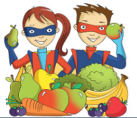 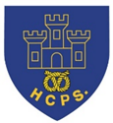 Learning Project WEEK 4: FoodLearning Project WEEK 4: FoodClass 2BWe hope you are all well and we are missing you all lots! Thank you so much for the emails and photos- we are really enjoying seeing them. It sounds like you have all been very busy! Please send any more to: mrsbrownhassell@gmail.com We’d love to see them! Take care and hope to see you soon, Mrs Brown and Mrs Blake Class 2BWe hope you are all well and we are missing you all lots! Thank you so much for the emails and photos- we are really enjoying seeing them. It sounds like you have all been very busy! Please send any more to: mrsbrownhassell@gmail.com We’d love to see them! Take care and hope to see you soon, Mrs Brown and Mrs Blake Weekly Maths Tasks (Aim to do 1 per day)Weekly Reading Tasks (Aim to do 1 per day)White Rose Maths have daily lessons for each year group that include a short video and questions to answer to practise the skill taught.  You can do any working out in your exercise book and write the answers to the questions in there too- we understand that not everyone will have a printer so just do any questions you can.Year 2 Summer Term Week 4: Addition and SubtractionPlease find the activity sheets and answers for this week as a link on our class page on the school website.https://whiterosemaths.com/homelearning/These activities will now link to the daily lessons and activities on the BBC Bitesize Home Learning Year 2:https://www.bbc.co.uk/bitesize/tags/z7s22sg/year-2-and-p3-lessons/1Other activities you could try: With help, look at the weights on different food packaging.  Put them in order lightest to heaviest. Remember 1000 grams in a kilogram.Challenge: Look at the numbers on the packets/tins e.g. Chopped Tomatoes 400g.  Say and write 1 more and 1 less than the number. You could try 10 more and 10 less; 100 more/less You could record this in your book.  Working on Numbots - your child will have an individual login to access this- please let us know if you have not received an email.Play on Hit the Button -  number bonds, halves, doubles and times tables. Count on and back from different numbers:https://www.topmarks.co.uk/learning-to-count/blast-offPlay the game Fruit Fall - answer the data handling questions based on how many pieces of fruit you catch. Complete different tally charts and bar charts:http://flash.topmarks.co.uk/4771Addition Investigation: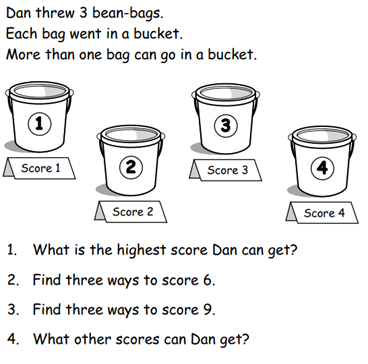 You could draw the buckets in your book with different numbers on and answer the same questions.  You could play this game at home!Every day try to read a book, magazine or other text or you could try an online reading book:The Oxford Owl website has reading books of different levels. You need to register and log in to access all the books.https://home.oxfordowl.co.uk/books/free-ebooks/Collins Big Cat Reading Bookshttps://connect.collins.co.uk/school/portal.aspx#Click on Teacher Sign in.  User name: parents@harpercollins.co,uk   Password: Parents20!       Click on Collins Big Cat.On the side or back of your school child's reading book there should be a colour band; this will help to choose the level of reading book online too.Can you read a story that is about food?If you spot any food or drinks in your book, you could make a list of them in your purple book.●	Read the common exception words in your purple book and time how long it takes for you to read them all. Can you beat your score by the end of the week? (You could try just half the words first)   Exclamation marks:Look at some pages in your reading book or a book at home.  Can you spot any exclamation marks?  You could watch this clip to find out more:https://www.bbc.co.uk/bitesize/topics/z8x6cj6/articles/z3dcmsgWhy has an exclamation mark been used? Is it for surprise? Something shouted? A noise? A shock! Something that’s amazing? Etc.Read the sentence or word with an exclamation mark again- can you use your voice to show expression? Try this for other exclamation marks you find.  Write down in your purple book some of the phrases/sentences you have found and/or write your own that need an exclamation mark e.g. Watch out! BANG! What an amazing picture that it!  That was so funny!Other activities:Read out aloud the ingredients on the back of a tin or cereal box to an adult? Discuss the meaning of different words you see.Find a recipe in the house or online and read the ingredients needed to make something. Look at the features: is there a what you need list? Numbers? Photos? Bossy (imperative) verbs e.g. Put, Mix, Stir Adverbs? Carefully, quickly.You could look at the recipes on:https://www.nhs.uk/change4life/recipesFind some different food and drinks e.g. spaghetti, milk, bread, baked beans and oranges.  Put the foods in alphabetical order or write them in alphabetical order in your book. How many different foods can you put in alphabetical order?Weekly Phonics/Spellings Tasks (Aim to do 1 per day)Weekly Writing Tasks (Aim to do 1 per day- some tasks could be completed over 2 days)There are daily Read Write Inc phonics lessons live on the Ruth Miskin YouTube Channel: Set 1 Sounds 9:30AM;  Set 2 Sounds 10:00AM and Set 3 Sounds 10:30AM. Most children in Year 1 and 2 will be learning the set 2 or 3 sounds.  The videos are available for 24 hours after the live sessions (please be aware that this is on YouTube and so we recommend adult supervision).https://www.youtube.com/channel/UCo7fbLgY2oA_cFCIg9GdxtQThere is a parent guide to Read Write Inc. and online activities to practise writing and spelling at:https://home.oxfordowl.co.uk/reading/reading-schemes-oxford-levels/read-write-inc-phonics-guide/Play a phonics or spelling game:●	https://new.phonicsplay.co.uk/•	https://www.topmarks.co.uk/english-games/5-7-years/letters-and-sounds•	https://www.topmarks.co.uk/english-games/5-7-years/words-and-spellingOther activities:Practise spelling common exception words (see your purple exercise book for the words).Practise saying the months of the year.  You could say them forwards through the year and backwards.Practise spelling the months of the year- practise 2 or 3 each day to help.You could write the months out on pieces of paper, mix the pieces up then put the months back in order. With someone:  mix the months up then take one out.  Can they work out which is missing?  Information about where different food come from and how they are made:https://www.bbc.co.uk/iplayer/episode/b07tzrgr/sign/maddies-do-you-know-series-1-3-fizzy-water-and-yoghurthttps://www.bbc.co.uk/iplayer/episode/b07w5b7v/maddies-do-you-know-series-1-10-water-park-and-ice-creamhttps://www.bbc.co.uk/iplayer/episode/m000hs1w/maddies-do-you-know-series-4-10-glass-recycling-and-jamhttps://www.bbc.co.uk/iplayer/episode/b07x16n2/maddies-do-you-know-series-1-11-popcorn-and-pastaAsk your child to:Shopping list sorting:Create a shopping list for the week- it could be what you really need or your favourite foods! You could draw a table in your book and group the items into food groups on the list e.g. fruit and vegetables, meat, dairy. Instructions:Write a set of instructions for making a sandwich or you could write instructions about something else you have made for lunch one day.-Write a ‘What you need list’ e.g. bread, butter, cheese, chopping board, knife.-Now think about the order of the steps.  -Use words like First, Then, Next, Now to help order the steps.- Write a number at the start of each step e.g. 1. First- Can you use an adverb? E.g. Carefully, cut the sandwich in half.- Can you use and, then, but, so in any of your steps?The Disgusting SandwichYou could listen to this story on:https://www.hannahshawillustrator.co.uk/books/picture-books/the-disgusting-sandwich/(scroll down to find the recording)There are some activities on the webpage you could complete and/or you could write your own instructions for a disgusting sandwich! Ugh!	Food poems:Write a poem about the different foods in your fridge- you can add foods you like too.You could use this beginning:I went to the fridge.I opened the door.There on the shelvesInside I saw:E.g. Six juicy red tomatoes Three chunks of smelly hard cheeseOne wibbly wobbly strawberry jellyTry to use different adjectives to describe the food- colour, size, smell, shape, taste.You could try and make the lines longer e.g. One wibbly wobbly jelly that’s ready for teaFood Riddles:You could write your own food riddles for your family to solve or you could send them us so we can solve them too! Perhaps start with a fruit.Remember: pretend to be that food ‘I have…’ Start a new line for each clue. Try to start with a hard clue then make the clues easier.  Can you ‘trick’ the person reading?You could include:-	Shape-	Size-	Colour-	What you eat it with-	If you need to be cookedTry:I am shaped like a football but please don’t kick me!My skin can be all different colours.I grow on trees here and all around the world.People often put me in delicious pies.I am a type of fruit that crunches!What am I?Learning Project: FoodChoose from the different activity suggestions:Learning Project: FoodChoose from the different activity suggestions:FoodThe project this week aims to provide opportunities for your child to learn more food. Learning may focus on where different foods originate from, what makes a healthy meal, opportunities to cook etc .Balanced diet: Find out about how different foods help us and what a balanced diet is. With a parent/carer you could watch: https://www.youtube.com/playlist?list=PLbPWPsvL8htlqlBIKZRlvWCvLcoj9Iqt8Tesco Eat Happy Project videos about ‘Healthy Eating’ and different food groups.https://www.bbc.co.uk/bitesize/clips/zwgnvcw Which foods do you recognise?Draw a lunch box in your purple book or on paper.  What would you put in for a healthy lunch?  Try to include something from the different food groups- and a treat! Draw and label the different foods.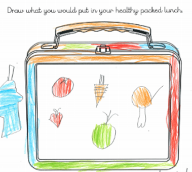 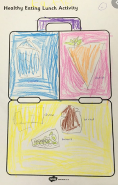 Design a Healthy Eating poster and/or a Healthy Eating Superhero - think about the foods you like to eat and food that you need to eat to keep you healthy. Create a poster that you can put in the kitchen or in the school hall to encourage other children to eat healthy foods. Will you be able to use any food wrappers or make your poster interactive? Could you invent a healthy eating superhero to go on your poster (or on a separate poster)? What would their name be? What costume would he/she wear?  What would they say to get everyone to eat healthily? What would their superpowers be?! 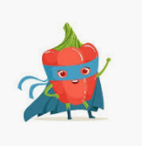 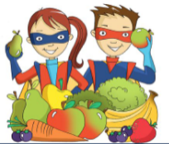 Food from Around the World: Where does our food come from?  How does it get to the shops and supermarkets?  You could find out about which foods are grown or made in the United Kingdom.  Look at food packaging in your house or use the foods below.  Where does the food come from?  Look on maps.  You could use Google maps to find out how far the food has travelled to get here. Look at the different countries the food is from- What continent they are in? What is the country’s capital city?  Why do you think the food is grown there?Growing Food: Do you grow any food at home or at an allotment?  What do you think seeds need to grow? Find out how to grow different vegetables and fruits.You could watch: https://www.bbc.co.uk/bitesize/clips/zc62tfr BBC Growing parsnips from seedshttps://www.youtube.com/watch?v=lYBuY-DnCJc TESCO Eat Happy project- Earthy Potatoeshttps://www.youtube.com/watch?v=AuYg1mEhzpk TESCO Eat Happy project- budding Broccoli Food and festivals: Many cultures have various dishes of food to celebrate their festivals. Find out about a festival and compare it to a different festival. You could watch clips from: https://www.bbc.co.uk/cbeebies/shows/lets-celebrateWhat are the similarities? What are the differences? How is the food prepared? When do you have special meals with your family?For lots of different families at our school it is Ramadan.  During Ramadan, many Muslims will be fasting between dawn and sunset.  You could find out more about Ramadan or if people in your family are taking part, you could write down what your family does during Ramadan.Designing a school menu. Can you design a new school menu? What could you add? What would you keep the same? Will it be a healthy school menu? Can you find pictures or draw pictures to add to your menu? Plan out your menu and remember to include prices. 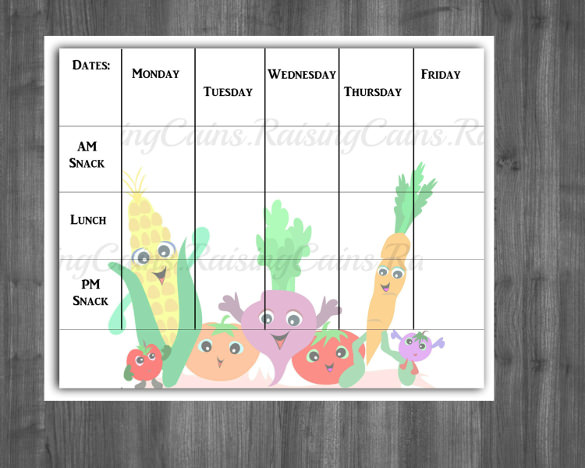 Will you have a different menu every day? Cooking:  What foods are cooked and baked at your house?  You could look at different recipes together.  How did your family learn how to cook?  Do they follow recipes?  You could try and cook something together.  Talk about measuring the ingredients, the order of the steps and how long you cook things for.  How do the ingredients change when they are cooked?Design you own Chocolate Bar: Design your own chocolate bar, cake or another sweet treat!  What would you call it?  What would you put in it e.g. popping candy, honeycomb, pieces of fruit etc.?  Would it have different layers? What colour would it be? What shape would it be?  Can you design a packet for it?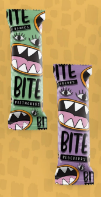 Find out how chocolate is made.  You could watch: https://www.bbc.co.uk/newsround/18778746 Chocolate factoryhttps://www.youtube.com/watch?v=4vXb8Tt_VCU TESCO Eat Happy project Where does chocolate come from?Fruit and vegetables printing and drawing: Can you create some repeating patterns using fruit and vegetable printing?  You could draw different patterns if you don’t have any paint at home or you could draw different pieces of fruit and vegetables- look closely at the patterns, textures and colours.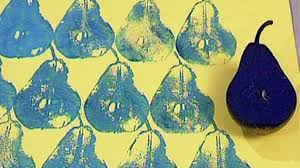 Look at the work of - Giuseppe Arcimboldo. 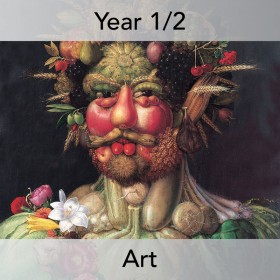 See the school website in the Year 1 and 2 area for the PowerPoint.Using different drawing materials, can you create a food picture of your own? Can you draw a face using fruit fruit and vegetables for the different parts?  What could you use for a mouth, nose and for eyes?FoodThe project this week aims to provide opportunities for your child to learn more food. Learning may focus on where different foods originate from, what makes a healthy meal, opportunities to cook etc .Balanced diet: Find out about how different foods help us and what a balanced diet is. With a parent/carer you could watch: https://www.youtube.com/playlist?list=PLbPWPsvL8htlqlBIKZRlvWCvLcoj9Iqt8Tesco Eat Happy Project videos about ‘Healthy Eating’ and different food groups.https://www.bbc.co.uk/bitesize/clips/zwgnvcw Which foods do you recognise?Draw a lunch box in your purple book or on paper.  What would you put in for a healthy lunch?  Try to include something from the different food groups- and a treat! Draw and label the different foods.Design a Healthy Eating poster and/or a Healthy Eating Superhero - think about the foods you like to eat and food that you need to eat to keep you healthy. Create a poster that you can put in the kitchen or in the school hall to encourage other children to eat healthy foods. Will you be able to use any food wrappers or make your poster interactive? Could you invent a healthy eating superhero to go on your poster (or on a separate poster)? What would their name be? What costume would he/she wear?  What would they say to get everyone to eat healthily? What would their superpowers be?! Food from Around the World: Where does our food come from?  How does it get to the shops and supermarkets?  You could find out about which foods are grown or made in the United Kingdom.  Look at food packaging in your house or use the foods below.  Where does the food come from?  Look on maps.  You could use Google maps to find out how far the food has travelled to get here. Look at the different countries the food is from- What continent they are in? What is the country’s capital city?  Why do you think the food is grown there?Growing Food: Do you grow any food at home or at an allotment?  What do you think seeds need to grow? Find out how to grow different vegetables and fruits.You could watch: https://www.bbc.co.uk/bitesize/clips/zc62tfr BBC Growing parsnips from seedshttps://www.youtube.com/watch?v=lYBuY-DnCJc TESCO Eat Happy project- Earthy Potatoeshttps://www.youtube.com/watch?v=AuYg1mEhzpk TESCO Eat Happy project- budding Broccoli Food and festivals: Many cultures have various dishes of food to celebrate their festivals. Find out about a festival and compare it to a different festival. You could watch clips from: https://www.bbc.co.uk/cbeebies/shows/lets-celebrateWhat are the similarities? What are the differences? How is the food prepared? When do you have special meals with your family?For lots of different families at our school it is Ramadan.  During Ramadan, many Muslims will be fasting between dawn and sunset.  You could find out more about Ramadan or if people in your family are taking part, you could write down what your family does during Ramadan.Designing a school menu. Can you design a new school menu? What could you add? What would you keep the same? Will it be a healthy school menu? Can you find pictures or draw pictures to add to your menu? Plan out your menu and remember to include prices. Will you have a different menu every day? Cooking:  What foods are cooked and baked at your house?  You could look at different recipes together.  How did your family learn how to cook?  Do they follow recipes?  You could try and cook something together.  Talk about measuring the ingredients, the order of the steps and how long you cook things for.  How do the ingredients change when they are cooked?Design you own Chocolate Bar: Design your own chocolate bar, cake or another sweet treat!  What would you call it?  What would you put in it e.g. popping candy, honeycomb, pieces of fruit etc.?  Would it have different layers? What colour would it be? What shape would it be?  Can you design a packet for it?Find out how chocolate is made.  You could watch: https://www.bbc.co.uk/newsround/18778746 Chocolate factoryhttps://www.youtube.com/watch?v=4vXb8Tt_VCU TESCO Eat Happy project Where does chocolate come from?Fruit and vegetables printing and drawing: Can you create some repeating patterns using fruit and vegetable printing?  You could draw different patterns if you don’t have any paint at home or you could draw different pieces of fruit and vegetables- look closely at the patterns, textures and colours.Look at the work of - Giuseppe Arcimboldo. See the school website in the Year 1 and 2 area for the PowerPoint.Using different drawing materials, can you create a food picture of your own? Can you draw a face using fruit fruit and vegetables for the different parts?  What could you use for a mouth, nose and for eyes?Additional learning resources parents may wish to engage withAdditional learning resources parents may wish to engage withOak National Academy: Daily online lessons in all subjects:https://www.thenational.academy/online-classroom/scheduleBBC Bitesize: Daily lessons and activities in all different subjectshttps://www.bbc.co.uk/bitesize/dailylessonsMusic and Singing: Choose from different KS1 songshttps://www.bbc.co.uk/teach/school-radio/music-songs-ks1--ks2-page/znrj8xsGetting Active!: BBC Supermovers active learning https://www.bbc.co.uk/teach/supermoversPE with Joe Wicks and Other Children’s Workoutshttps://www.youtube.com/channel/UCAxW1XT0iEJo0TYlRfn6rYQAssociation of Science Education: Home Science Activities for each year grouphttps://www.ase.org.uk/ase-coronavirus-hub-primary-remote-learning-resourcesTwinkl – Lots of different resources for every subjectClick on the link and sign up using your own email address and creating your own password. https://www.twinkl.co.uk/home-learning-hubCEOP: Home Learning Packs about Internet Safety- new lessons each weekhttps://www.thinkuknow.co.uk/parents/support-tools/home-activity-worksheets?utm_source=Thinkuknow&utm_campaign=03cb8440df-TUK_ONLINE_SAFETY_AT_HOME_24_03_20&utm_medium=email&utm_term=0_0b54505554-03cb8440df-55195669CEOP: Parent Helpsheet for Online Safetyhttps://www.thinkuknow.co.uk/professionals/our-views/parents-helpsheets/Oak National Academy: Daily online lessons in all subjects:https://www.thenational.academy/online-classroom/scheduleBBC Bitesize: Daily lessons and activities in all different subjectshttps://www.bbc.co.uk/bitesize/dailylessonsMusic and Singing: Choose from different KS1 songshttps://www.bbc.co.uk/teach/school-radio/music-songs-ks1--ks2-page/znrj8xsGetting Active!: BBC Supermovers active learning https://www.bbc.co.uk/teach/supermoversPE with Joe Wicks and Other Children’s Workoutshttps://www.youtube.com/channel/UCAxW1XT0iEJo0TYlRfn6rYQAssociation of Science Education: Home Science Activities for each year grouphttps://www.ase.org.uk/ase-coronavirus-hub-primary-remote-learning-resourcesTwinkl – Lots of different resources for every subjectClick on the link and sign up using your own email address and creating your own password. https://www.twinkl.co.uk/home-learning-hubCEOP: Home Learning Packs about Internet Safety- new lessons each weekhttps://www.thinkuknow.co.uk/parents/support-tools/home-activity-worksheets?utm_source=Thinkuknow&utm_campaign=03cb8440df-TUK_ONLINE_SAFETY_AT_HOME_24_03_20&utm_medium=email&utm_term=0_0b54505554-03cb8440df-55195669CEOP: Parent Helpsheet for Online Safetyhttps://www.thinkuknow.co.uk/professionals/our-views/parents-helpsheets/#TheLearningProjects#TheLearningProjects